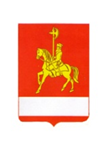 АДМИНИСТРАЦИЯ КАРАТУЗСКОГО РАЙОНАПОСТАНОВЛЕНИЕ30.12.2020                                    с. Каратузское                                         №1145-пО внесении изменений в постановление администрации Каратузского района от 31.10.2013 № 1130-п «Об утверждении муниципальной программы Каратузского района «Содействие развитию местного самоуправления Каратузского района»В соответствии со статьей 179 Бюджетного кодекса Российской Федерации, статьей 28 Устава муниципального образования «Каратузский район», постановлением администрации Каратузского района от 26.10.2016 № 598-п «Об утверждении Порядка принятия решений о разработке муниципальных программ Каратузского района, их формировании и реализации», ПОСТАНОВЛЯЮ:1. Внести в приложение к постановлению администрации Каратузского района 31.10.2013 № 1130-п «Об утверждении муниципальной программы Каратузского района «Содействие развитию местного самоуправления Каратузского района» следующие изменения:1.1. В разделе 1 «Паспорт муниципальной программы Каратузского района «Содействие развитию местного самоуправления Каратузского района»:строку «Информация по ресурсному обеспечению программы, в том числе в разбивке по источникам финансирования по годам реализации программы» изменить и изложить в новой редакции:1.2. Приложение № 2 к муниципальной программе Каратузского района «Содействие развитию местного самоуправления Каратузского района» изменить и изложить в новой редакции согласно приложению № 1 к настоящему постановлению;1.3. Приложение № 3 к муниципальной программе Каратузского района«Содействие развитию местного самоуправления Каратузского района» изменить и изложить в новой редакции согласно приложению № 2 к настоящему постановлению;1.4. Приложение №1 к отдельному мероприятию «Расходы на содержание муниципального казенного учреждения по обеспечению жизнедеятельности района» изменить и изложить в новой редакции согласно приложению № 3 к настоящему постановлению.2. Контроль за исполнением настоящего постановления возложить на А.Н. Цитовича, заместителя главы района по жизнеобеспечению и оперативным вопросам Каратузского района.3. Разместить постановление на официальном сайте администрации Каратузского района с адресом в информационно-телекоммуникационной сети Интернет - www.karatuzraion.ru.4. Постановление вступает в силу в день, следующий за днем его официального опубликования в периодичном печатном издании «Вести муниципального образования «Каратузский район»».Глава района                                                                                               К.А. ТюнинПриложение № 1 к постановлению администрации Каратузского района от 30.12.2020  № 1145-пПриложение № 2к муниципальной программе Каратузского района «Содействие развитию местного самоуправления  Каратузского района»Информация о ресурсном обеспечении муниципальной программы Каратузского района за счет средств районного бюджета, в том числе средств, поступивших из бюджетов других уровней бюджетной системы и бюджетов государственных внебюджетных фондов                                                                                                                                                                                                           Приложение № 2 к постановлению администрации Каратузского района от 30.12.2020  № 1145-пПриложение № 3к муниципальной программе Каратузского района«Содействие развитию местного самоуправления Каратузского района»Информация об источниках финансирования подпрограмм, отдельных мероприятий муниципальной программы Каратузского района (средств районного бюджета, в том числе средства, поступившие из бюджетов других уровней бюджетной системы, бюджетов государственных внебюджетных фондов)(тыс.рублей)                                                                                                                                                                                                        Приложение №  3к постановлению администрации                                                                                                                                                                                                                     Каратузского района от. 30.12.2021 № 1145-пПриложение № 1 к отдельному мероприятию «Расходы на содержание муниципального казенного учреждения по обеспечению жизнедеятельности района»Перечень мероприятий подпрограммы Информация по ресурсному обеспечению муниципальной программыОбщий объем бюджетных ассигнований на реализацию муниципальной программы по годам составляет  358 182,77 тыс. рублей, в том числе:средства федерального бюджета: 855,57 тыс. рублей, в том числе по годам:2014 год – 0,00 тыс. рублей;2015 год – 0,00 тыс. рублей;2016 год – 0,00 тыс. рублей;2017 год – 0,00 тыс. рублей;2018 год – 0,00 тыс. рублей;2019 год – 855,57 тыс. рублей;2020 год – 0,00 тыс. рублей;2021 год – 0,00 тыс. рублей;2022 год – 0,00 тыс. рублейсредства краевого бюджета: 177566,92 тыс. рублей, в том числе по годам:2014 год – 2 549,10 тыс. рублей;2015 год – 14 764,13 тыс. рублей;2016 год – 16 224,20 тыс. рублей;2017 год – 24 104,80 тыс. рублей;2018 год – 22 358,54 тыс. рублей;2019 год – 25 155,85 тыс. рублей;2020 год –  37970,90 тыс. рублей;2021 год – 17 124,40 тыс. рублей.2022 год – 17 315,00 тыс. рублейсредства районного бюджета: 179 760,28 тыс. рублей, в том числе по годам:2014 год – 238,28 тыс. рублей;2015 год – 1 195,90 тыс. рублей;2016 год – 226,34 тыс. рублей;2017 год – 187,30 тыс. рублей;2018 год – 27 682,21 тыс. рублей;2019 год – 32 129,74 тыс. рублей;2020 год – 38 875,39 тыс. рублей;2021 год – 39 608,86 тыс. рублей.2022 год – 39 616,26 тыс. рублей№ п/пСтатус (муниципальной программа, подпрограмма)Наименование  программы, подпрограммыНаименование ГРБСКод бюджетной классификации Код бюджетной классификации Код бюджетной классификации Код бюджетной классификации Расходы (тыс. руб.), годыРасходы (тыс. руб.), годыРасходы (тыс. руб.), годыРасходы (тыс. руб.), годыРасходы (тыс. руб.), годы№ п/пСтатус (муниципальной программа, подпрограмма)Наименование  программы, подпрограммыНаименование ГРБСГРБСРзПрЦСРВРОчередной финансовый год (2020)Первый год планового периода (2021)Второй год планового периода (2022)Итого на очередной финансовый год и плановый период(2021-2022)1234567891011121Муниципальная программа«Содействие развитию местного самоуправления  Каратузского района»всего расходные обязательстваХХХХ76846,2956 733,2656 931,26190510,811Муниципальная программа«Содействие развитию местного самоуправления  Каратузского района»в том числе по ГРБС:Администрация Каратузского района901ХХХ53100,6717 124,4017 315,0087540,071Муниципальная программа«Содействие развитию местного самоуправления  Каратузского района»Финансовое управление администрации Каратузского района900ХХХ23745,6239 608,8639 616,26102970,742Подпрограмма 1«Содействие развитию и модернизации улично-дорожной сети муниципальных образований района»всего расходные обязательстваХХХХ16 225,9217304,4017502,4051 032,722Подпрограмма 1«Содействие развитию и модернизации улично-дорожной сети муниципальных образований района»в том числе по ГРБС:Администрация Каратузского района901ХХХ12 173,2813 089,6713 119,1238382,072Подпрограмма 1«Содействие развитию и модернизации улично-дорожной сети муниципальных образований района»Финансовое управление администрации Каратузского района900ХХХ4052,644 214,734 383,2812650,653Подпрограмма 2«Поддержка муниципальных проектов и мероприятий по благоустройству территорий»всего расходные обязательства ХХХХ12 759,000,000,0012 759,003Подпрограмма 2«Поддержка муниципальных проектов и мероприятий по благоустройству территорий»в том числе по ГРБС:Финансовое управление администрации Каратузского района900ХХХ12 759,000,000,0012 759,004Отдельное мероприятие № 1Расходы на содержание муниципального казенного учреждения по обеспечению жизнедеятельности районавсего расходные обязательства 901ХХХ     40927,3939 428,8639 428,86119 785,114Отдельное мероприятие № 1Расходы на содержание муниципального казенного учреждения по обеспечению жизнедеятельности районав том числе по ГРБС:Администрация Каратузского района901ХХХ          40927,3939 428,8639 428,86119 785,115Отдельное мероприятие № 2Расходы на создание условий для развития услуг связи в малочисленных и труднодоступных населенных пунктах Красноярского краявсего расходные обязательства 900ХХХ4 177,830,000,004 177,835Отдельное мероприятие № 2Расходы на создание условий для развития услуг связи в малочисленных и труднодоступных населенных пунктах Красноярского краяв том числе по ГРБС:Финансовое управление администрации Каратузского района9000410159D2764505404 177,830,000,004 177,836Отдельное мероприятие № 3Расходы за счет субсидии на осуществление расходов, направленных на реализацию мероприятий по поддержке местных инициатив территорий городских и сельских поселенийвсего расходные обязательстваХХХХ2681,410,000,002681,416Отдельное мероприятие № 3Расходы за счет субсидии на осуществление расходов, направленных на реализацию мероприятий по поддержке местных инициатив территорий городских и сельских поселенийв том числе по ГРБС:Финансовое управление администрации Каратузского района900140315900764105402681,410,000,002681,417Отдельное мероприятие № 4Поддержка самообложения граждан в городских и сельских поселениях для решения вопросов местного значениявсего расходные обязательстваХХХХ74,750,000,0074,757Отдельное мероприятие № 4Поддержка самообложения граждан в городских и сельских поселениях для решения вопросов местного значенияв том числе по ГРБС:Финансовое управление администрации Каратузского района9000503159007388054074,750,000,0074,75№ п/пСтатусНаименование муниципальной программы, подпрограммы муниципальной программыУровень бюджетной системы/источники финансированияОчередной финансовый год (2020)Первый год планового периода (2021)Второй  год планового периода (2022)Итого на период№ п/пСтатусНаименование муниципальной программы, подпрограммы муниципальной программыУровень бюджетной системы/источники финансированияпланпланпланплан112345671Муниципальная программаСодействие развитию местного самоуправления  Каратузского районаВсего:76846,2956 733,2656 931,26190510,811Муниципальная программаСодействие развитию местного самоуправления  Каратузского районав том числе:1Муниципальная программаСодействие развитию местного самоуправления  Каратузского районафедеральный бюджет(*)0,000,000,000,001Муниципальная программаСодействие развитию местного самоуправления  Каратузского районакраевой бюджет37970,9017 124,4017 315,0072410,301Муниципальная программаСодействие развитию местного самоуправления  Каратузского районавнебюджетные источники0,000,00,0000,001Муниципальная программаСодействие развитию местного самоуправления  Каратузского районарайонный бюджет (**)         38875,3939 608,8639 616,26118100,512Подпрограмма 1Содействие развитию и модернизации улично-дорожной сети муниципальных образований районаВсего:16 225,9217 304,4017 502,4051 032,712Подпрограмма 1Содействие развитию и модернизации улично-дорожной сети муниципальных образований районав том числе:2Подпрограмма 1Содействие развитию и модернизации улично-дорожной сети муниципальных образований районафедеральный бюджет(*)0,000,000,000,002Подпрограмма 1Содействие развитию и модернизации улично-дорожной сети муниципальных образований районакраевой бюджет15 916,2017 124,4017 315,0050 355,602Подпрограмма 1Содействие развитию и модернизации улично-дорожной сети муниципальных образований районавнебюджетные источники0,000,000,000,002Подпрограмма 1Содействие развитию и модернизации улично-дорожной сети муниципальных образований районарайонный бюджет (**)309,71180,00187,40677,113Подпрограмма 2Поддержка муниципальных проектов и мероприятий по благоустройству территорийВсего:12 759,000,000,0012 759,003Подпрограмма 2Поддержка муниципальных проектов и мероприятий по благоустройству территорийв том числе:3Подпрограмма 2Поддержка муниципальных проектов и мероприятий по благоустройству территорийфедеральный бюджет(*)0,000,000,000,003Подпрограмма 2Поддержка муниципальных проектов и мероприятий по благоустройству территорийкраевой бюджет12 759,000,000,0012 759,003Подпрограмма 2Поддержка муниципальных проектов и мероприятий по благоустройству территорийвнебюджетные источники0,000,000,000,003Подпрограмма 2Поддержка муниципальных проектов и мероприятий по благоустройству территорийрайонный бюджет (**)0,000,000,000,004Отдельное мероприятие № 1Расходы на содержание муниципального казенного учреждения по обеспечению жизнедеятельности районаВсего:          40 927,3939 428,8639 428,86119 785,114Отдельное мероприятие № 1Расходы на содержание муниципального казенного учреждения по обеспечению жизнедеятельности районав том числе:4Отдельное мероприятие № 1Расходы на содержание муниципального казенного учреждения по обеспечению жизнедеятельности районафедеральный бюджет(*)0,000,000,000,004Отдельное мероприятие № 1Расходы на содержание муниципального казенного учреждения по обеспечению жизнедеятельности районакраевой бюджет2361,710,000,002361,714Отдельное мероприятие № 1Расходы на содержание муниципального казенного учреждения по обеспечению жизнедеятельности районавнебюджетные источники0,000,000,000,004Отдельное мероприятие № 1Расходы на содержание муниципального казенного учреждения по обеспечению жизнедеятельности районарайонный бюджет (**)38565,6839 428,8639 428,86117423,405Отдельное мероприятие№ 2Расходы на создание условий для развития услуг связи в малочисленных и труднодоступных населенных пунктах Красноярского краяВсего:4 177,830,000,004 177,835Отдельное мероприятие№ 2Расходы на создание условий для развития услуг связи в малочисленных и труднодоступных населенных пунктах Красноярского краяв том числе:5Отдельное мероприятие№ 2Расходы на создание условий для развития услуг связи в малочисленных и труднодоступных населенных пунктах Красноярского краяфедеральный бюджет(*)0,000,000,000,005Отдельное мероприятие№ 2Расходы на создание условий для развития услуг связи в малочисленных и труднодоступных населенных пунктах Красноярского краякраевой бюджет4 177,830,000,004 177,835Отдельное мероприятие№ 2Расходы на создание условий для развития услуг связи в малочисленных и труднодоступных населенных пунктах Красноярского краявнебюджетные источники0,000,000,005Отдельное мероприятие№ 2Расходы на создание условий для развития услуг связи в малочисленных и труднодоступных населенных пунктах Красноярского краярайонный бюджет (**)0,000,000,000,006Отдельное мероприятие № 3Расходы за счет субсидии на осуществление расходов, направленных на реализацию мероприятий по поддержке местных инициатив территорий городских и сельских поселенийВсего:2681,410,000,002681,416Отдельное мероприятие № 3Расходы за счет субсидии на осуществление расходов, направленных на реализацию мероприятий по поддержке местных инициатив территорий городских и сельских поселенийв том числе:6Отдельное мероприятие № 3Расходы за счет субсидии на осуществление расходов, направленных на реализацию мероприятий по поддержке местных инициатив территорий городских и сельских поселенийфедеральный бюджет(*)0,000,000,000,006Отдельное мероприятие № 3Расходы за счет субсидии на осуществление расходов, направленных на реализацию мероприятий по поддержке местных инициатив территорий городских и сельских поселенийкраевой бюджет2681,410,000,002681,416Отдельное мероприятие № 3Расходы за счет субсидии на осуществление расходов, направленных на реализацию мероприятий по поддержке местных инициатив территорий городских и сельских поселенийвнебюджетные источники0,000,000,000,006Отдельное мероприятие № 3Расходы за счет субсидии на осуществление расходов, направленных на реализацию мероприятий по поддержке местных инициатив территорий городских и сельских поселенийрайонный бюджет (**)0,000,000,000,007Отдельное мероприятие № 4Поддержка самообложения граждан в городских и сельских поселениях для решения вопросов местного значенияВсего:74,750,000,0074,757Отдельное мероприятие № 4Поддержка самообложения граждан в городских и сельских поселениях для решения вопросов местного значенияв том числе:7Отдельное мероприятие № 4Поддержка самообложения граждан в городских и сельских поселениях для решения вопросов местного значенияфедеральный бюджет(*)0,000,000,000,007Отдельное мероприятие № 4Поддержка самообложения граждан в городских и сельских поселениях для решения вопросов местного значениякраевой бюджет74,750,000,0074,757Отдельное мероприятие № 4Поддержка самообложения граждан в городских и сельских поселениях для решения вопросов местного значениявнебюджетные источники0,000,000,000,007Отдельное мероприятие № 4Поддержка самообложения граждан в городских и сельских поселениях для решения вопросов местного значениярайонный бюджет (**)0,000,000,000,00№ п/пЦели, задачи, мероприятия подпрограммыГРБСКод бюджетной классификацииКод бюджетной классификацииКод бюджетной классификацииКод бюджетной классификацииРасходы  (тыс. руб.), годыРасходы  (тыс. руб.), годыРасходы  (тыс. руб.), годыРасходы  (тыс. руб.), годыОжидаемый результат от реализации подпрограммного мероприятия (в натуральном выражении)№ п/пЦели, задачи, мероприятия подпрограммыГРБСГРБСРзПрЦСРВРочередной финансовый год (2020)1-й год планового периода(2021)2-й год планового периода(2022)итого на период1Цель: оказание услуг, выполнения работ и исполнения Государственных функций в целях обеспечения реализации полномочий Учредителя в сфере жизнедеятельности. Цель: оказание услуг, выполнения работ и исполнения Государственных функций в целях обеспечения реализации полномочий Учредителя в сфере жизнедеятельности. Цель: оказание услуг, выполнения работ и исполнения Государственных функций в целях обеспечения реализации полномочий Учредителя в сфере жизнедеятельности. Цель: оказание услуг, выполнения работ и исполнения Государственных функций в целях обеспечения реализации полномочий Учредителя в сфере жизнедеятельности. Цель: оказание услуг, выполнения работ и исполнения Государственных функций в целях обеспечения реализации полномочий Учредителя в сфере жизнедеятельности. Цель: оказание услуг, выполнения работ и исполнения Государственных функций в целях обеспечения реализации полномочий Учредителя в сфере жизнедеятельности. Цель: оказание услуг, выполнения работ и исполнения Государственных функций в целях обеспечения реализации полномочий Учредителя в сфере жизнедеятельности. Цель: оказание услуг, выполнения работ и исполнения Государственных функций в целях обеспечения реализации полномочий Учредителя в сфере жизнедеятельности. Цель: оказание услуг, выполнения работ и исполнения Государственных функций в целях обеспечения реализации полномочий Учредителя в сфере жизнедеятельности. Цель: оказание услуг, выполнения работ и исполнения Государственных функций в целях обеспечения реализации полномочий Учредителя в сфере жизнедеятельности. Цель: оказание услуг, выполнения работ и исполнения Государственных функций в целях обеспечения реализации полномочий Учредителя в сфере жизнедеятельности. 2Задача: ремонт и обслуживание котельных в бюджетных учреждениях, содержание автотранспортных средств осуществление заказных пассажирских перевозок, осуществление государственных закупок.Задача: ремонт и обслуживание котельных в бюджетных учреждениях, содержание автотранспортных средств осуществление заказных пассажирских перевозок, осуществление государственных закупок.Задача: ремонт и обслуживание котельных в бюджетных учреждениях, содержание автотранспортных средств осуществление заказных пассажирских перевозок, осуществление государственных закупок.Задача: ремонт и обслуживание котельных в бюджетных учреждениях, содержание автотранспортных средств осуществление заказных пассажирских перевозок, осуществление государственных закупок.Задача: ремонт и обслуживание котельных в бюджетных учреждениях, содержание автотранспортных средств осуществление заказных пассажирских перевозок, осуществление государственных закупок.Задача: ремонт и обслуживание котельных в бюджетных учреждениях, содержание автотранспортных средств осуществление заказных пассажирских перевозок, осуществление государственных закупок.Задача: ремонт и обслуживание котельных в бюджетных учреждениях, содержание автотранспортных средств осуществление заказных пассажирских перевозок, осуществление государственных закупок.Задача: ремонт и обслуживание котельных в бюджетных учреждениях, содержание автотранспортных средств осуществление заказных пассажирских перевозок, осуществление государственных закупок.Задача: ремонт и обслуживание котельных в бюджетных учреждениях, содержание автотранспортных средств осуществление заказных пассажирских перевозок, осуществление государственных закупок.Задача: ремонт и обслуживание котельных в бюджетных учреждениях, содержание автотранспортных средств осуществление заказных пассажирских перевозок, осуществление государственных закупок.Задача: ремонт и обслуживание котельных в бюджетных учреждениях, содержание автотранспортных средств осуществление заказных пассажирских перевозок, осуществление государственных закупок.3«Расходы на содержание муниципального  казенного  учреждения  по обеспечению жизнедеятельности района»Администрация Каратузского района9010113159000213011124 011,1426 248,6926 248,69    76 508,52Бесперебойное обеспечение всех объектов жизнедеятельности района 3«Расходы на содержание муниципального  казенного  учреждения  по обеспечению жизнедеятельности района»Администрация Каратузского района90101131590002130112238,95475,70475,701 190,35Бесперебойное обеспечение всех объектов жизнедеятельности района 3«Расходы на содержание муниципального  казенного  учреждения  по обеспечению жизнедеятельности района»Администрация Каратузского района901011315900021301197 795,127 927,117 927,1123649,34Бесперебойное обеспечение всех объектов жизнедеятельности района 3«Расходы на содержание муниципального  казенного  учреждения  по обеспечению жизнедеятельности района»Администрация Каратузского района901011315900021302446 510,744 777,364 777,3616 065,46Бесперебойное обеспечение всех объектов жизнедеятельности района 3«Расходы на содержание муниципального  казенного  учреждения  по обеспечению жизнедеятельности района»Администрация Каратузского района901011315900021308512,870,000,002,87Бесперебойное обеспечение всех объектов жизнедеятельности района 3«Расходы на содержание муниципального  казенного  учреждения  по обеспечению жизнедеятельности района»Администрация Каратузского района901011315900021308523,050,000,003,05Бесперебойное обеспечение всех объектов жизнедеятельности района 3«Расходы на содержание муниципального  казенного  учреждения  по обеспечению жизнедеятельности района»Администрация Каратузского района901011315900021308533,800,000,003,80Бесперебойное обеспечение всех объектов жизнедеятельности района 3«Расходы на содержание муниципального  казенного  учреждения  по обеспечению жизнедеятельности района»Администрация Каратузского района9010113159001035011150, 340,000,0050, 34Бесперебойное обеспечение всех объектов жизнедеятельности района 3«Расходы на содержание муниципального  казенного  учреждения  по обеспечению жизнедеятельности района»Администрация Каратузского района9010113159001035011915, 20      0,000,0015, 20Бесперебойное обеспечение всех объектов жизнедеятельности района 3«Расходы на содержание муниципального  казенного  учреждения  по обеспечению жизнедеятельности района»Администрация Каратузского района90101131590010360111421,600,000,00421,60Бесперебойное обеспечение всех объектов жизнедеятельности района 3«Расходы на содержание муниципального  казенного  учреждения  по обеспечению жизнедеятельности района»Администрация Каратузского района90101131590010360119127,410,000,00127,41Бесперебойное обеспечение всех объектов жизнедеятельности района 3«Расходы на содержание муниципального  казенного  учреждения  по обеспечению жизнедеятельности района»Администрация Каратузского района901011315900104901111 341,900,000,001 341,90Бесперебойное обеспечение всех объектов жизнедеятельности района 3«Расходы на содержание муниципального  казенного  учреждения  по обеспечению жизнедеятельности района»Администрация Каратузского района90101131590010490119405,260,000,00405,26Бесперебойное обеспечение всех объектов жизнедеятельности района 4ИТОГО по мероприятиюВ том числе по ГРБС администрации района----40 927,3939 428,8639 428,86119 785,11Бесперебойное обеспечение всех объектов жизнедеятельности района 